ΔΕΛΤΙΟ ΤΥΠΟΥΣτις 7 και 8 Νοεμβρίου πραγματοποιήθηκε το 1ο Μετεκπαιδευτικό Επιστημονικό Συμπόσιο στην Κοινωνική Εργασία με Διεθνή Συμμετοχή με θέμα «Η ΚΟΙΝΩΝΙΚΗ ΠΡΟΝΟΙΑ ΣΕ ΚΡΙΣΗ: ΠΡΟΚΛΗΣΕΙΣ ΚΑΙ ΠΡΟΟΠΤΙΚΕΣ ΓΙΑ ΤΗΝ ΚΟΙΝΩΝΙΚΗ ΕΡΓΑΣΙΑ» στο Συνεδριακό Κέντρο του ΤΕΙ Αθήνας.Το Συμπόσιο διοργανώθηκε από το Τμήμα Κοινωνικής Εργασίας του ΤΕΙ Αθήνας σε συνεργασία με την Ευρωπαϊκή Ομοσπονδία Σχολών Κοινωνικής Εργασίας (EASSW) και το Σύνδεσμο Κοινωνικών Λειτουργών Ελλάδας (ΣΚΛΕ). Στις εργασίες του Συμποσίου συμμετείχαν 800 κοινωνικοί λειτουργοί και φοιτητές Κοινωνικής Εργασίας. Οι συμμετέχοντες παρακολούθησαν σε δύο ημέρες, 7 συνεδρίες και συνολικά 30 διαλέξεις από ξένους και έλληνες επιστήμονες αναγνωρισμένου κύρους.Στην έναρξη του Συμποσίου παρευρέθηκαν και χαιρέτισαν: ο Μακαριώτατος Αρχιεπίσκοπος Αθηνών και πάσης Ελλάδος κ. Ιερώνυμος, η Περιφερειάρχης Αττικής κα Δούρου, η Γ.Γ. του Υπουργείου Εργασίας κα Μπέκου, ο Δήμαρχος Αιγάλεω κ. Μπίρμπας, η Πρόεδρος της Ευρωπαϊκής Ομοσπονδίας Σχολών Κοινωνικής Εργασίας (EASSW) Καθηγήτρια κα Laurence η πρόεδρος του Συνδέσμου Κοινωνικών Λειτουργών Ελλάδας κα Χαλβατζά, ο Πρόεδρος του ΤΕΙ Αθήνας Καθηγητής κ. Μπρατάκος και εκπρόσωπος της Σχολής Επαγγελμάτων Υγείας και Πρόνοιας Καθηγήτρια κα Λάγιου.Στις εργασίες του Συμποσίου διαπιστώθηκε ότι επιδεινώνονται οι επιπτώσεις της κρίσης  στην φτώχεια και την αποστέρηση και ότι κρίση έχει οδηγήσει σε αποδυνάμωση τα συστήματα κοινωνικής προστασίας. Δεδομένα από έρευνες που παρουσιάσθηκαν, καθώς και από το έργο των κοινωνικών υπηρεσιών, είναι αποκαλυπτικά ως προς αυτό. Αύξηση των ανθρώπων που απευθύνονται σε κέντρα της εκκλησίας ανά την Ελλάδα, στα συσσίτια Δήμων, στα κοινωνικά παντοπωλεία προκειμένου να εξασφαλίσουν την ημερήσια μερίδα φαγητού - Μεγάλη αύξηση στα περιστατικά οικογενειών που υποστηρίζονται για τρόφιμα και βασικά είδη ανάγκης - Χιλιάδες άνθρωποι άστεγοι - Συσχέτιση της ανεργίας, της ψυχιατρικής συμπτωματολογίας και της αυτοκτονικής συμπεριφοράς - Αύξηση αιτημάτων σε τηλεφωνικές γραμμές για κατάθλιψη και αυτοκτονίες κατά 30% - Έξαρση της διάδοσης των ναρκωτικών ουσιών και αύξηση της κατανάλωσης αλκοόλ - Έλλειψη κλινών σε κλινικές και θεραπευτήρια χρονίων παθήσεων - Υποχρηματοδότηση και υποστελέχωση των δομών που αφορούν στην κοινωνική φροντίδα, στην αναπηρία και στη τρίτη ηλικία - Άθλιες συνθήκες κράτησης στα καταστήματα κράτησης - Ρατσιστικές επιθέσεις σε μετανάστες και αύξηση της ομοφοβικής βίας. Κρίθηκε απαραίτητη η λήψη επειγόντων μέτρων για την υποστήριξη των ευπαθών κοινωνικών ομάδων, για την διασφάλιση των βασικών ανθρώπινων δικαιωμάτων και για την ενίσχυση όλων των δομών παροχής κοινωνικής φροντίδας με προσωπικό και πόρους, ώστε να ανταπεξέλθουν στις σημερινές πιεστικές κοινωνικές ανάγκες και στον αυξημένο σημερινό τους ρόλο. Υπογραμμίσθηκε ιδιαίτερα, την περίοδο αυτή της οικονομικής και ανθρωπιστικής κρίσης, ο κεντρικός ρόλος που παίζουν για την Κοινωνική Εργασία και το έργο των Κοινωνικών λειτουργών, οι αρχές της κοινωνικής δικαιοσύνης, των ανθρωπίνων δικαιωμάτων, της συλλογικής ευθύνης και του σεβασμού της διαφορετικότητας. Τέλος, επισημάνθηκε η αξία που έχουν στην κρίση για την Κοινωνική Εργασία μοντέλα που αναδεικνύουν τα δομικά αίτια των κοινωνικών προβλημάτων, που  επικαιροποιούν  αντικαταπιεστικές και αντιρατσιστικές πρακτικές, που προωθούν την κριτική συνειδητοποίηση και ενδυνάμωση και που προκρίνουν την σύνδεση με κινήματα ατομικών και κοινωνικών δικαιωμάτων. 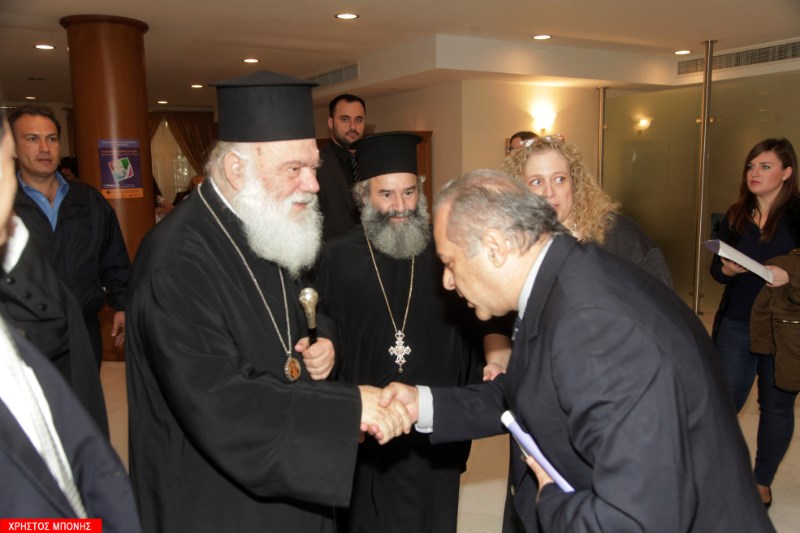 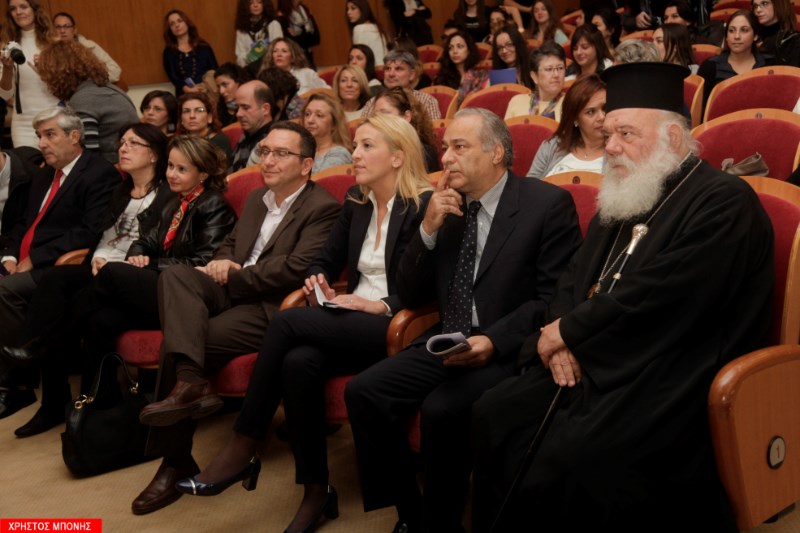 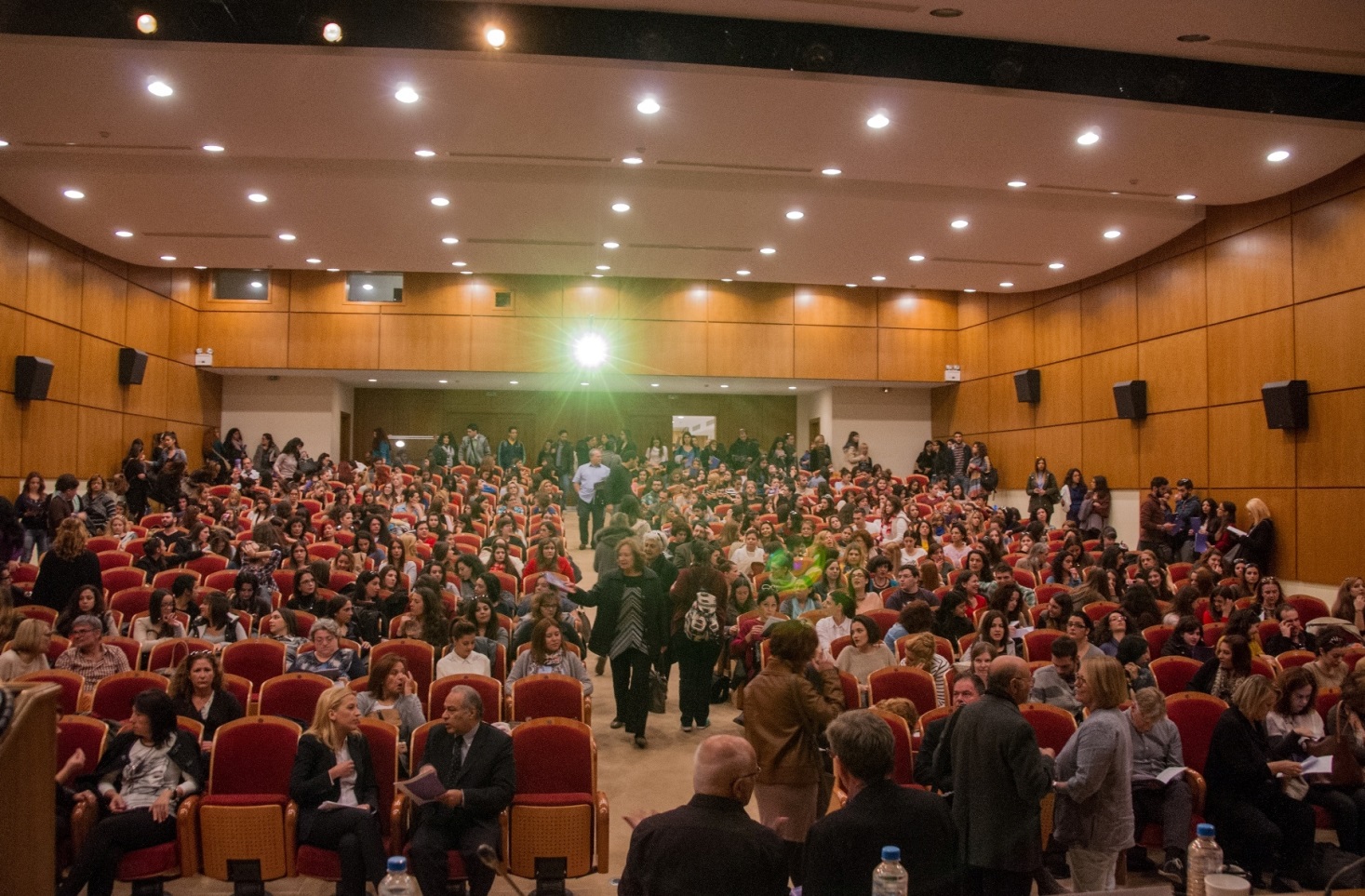 